Καλλιθέα 16/6/2022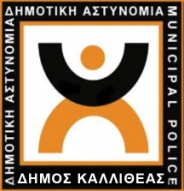 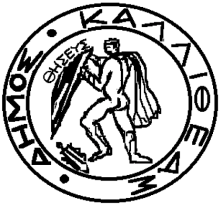 Αρ.Πρωτ:  25984Ελληνική Δημοκρατία	ΠΡΟΣΔήμος Καλλιθέας                                       τον κ. Πρόεδρο του Δημοτικού Συμβουλίου Δημοτική Αστυνομία	
Γρυπάρη 149, 17672	
τηλ: 210 9530760	
e-mail: dhmotikh.astynomia@kallithea.gr
Θέμα: «Ορισμός αριθμού δικυκλιστών της Υπηρεσίας Δημοτικής αστυνομίας»Κύριε Πρόεδρε,Σας παρακαλούμε, κατά την προσεχή συνεδρίαση του Δημοτικού συμβουλίου, όπως συμπεριλάβετε το θέμα που αφορά στον ορισμό αριθμού δικυκλιστών της Υπηρεσίας Δημοτικής Αστυνομίας του Δήμου Καλλιθέας. Έχοντας υπόψη:Τις διατάξεις του άρθρου 3 της απόφασης ΥΠΕΣΔΔΑ οικ.55572/26.10.2005(ΦΕΚ 1648/29-11-2005 τεύχος Β’), σύμφωνα με τις οποίες: «[….] Με απόφαση του Δημοτικού Συμβουλίου ορίζεται ο αριθμός των υπαλλήλων που θα φέρουν τη στολή των δικυκλιστών».Το υπηρετούν προσωπικό επτά ( 7 ) ατόμων , το οποίο έχει το απαραίτητο δίπλωμα δικυκλιστή.Τις ανάγκες της υπηρεσίας του Δήμου , με βάρδιες και με μοναδικό μέσο τα δίκυκλα της υπηρεσίας.
Παρακαλούμε όπως:Ορίσετε τον αριθμό των δικυκλιστών από πέντε ( 5 ) σε επτά ( 7 ), ήτοι το σύνολο του υπηρετούντος προσωπικού ώστε να περιληφθούν και οι Χρυσοχοΐδης Χαράλαμπος του Ιωάννη (ΔΕ Δημ. Αστυνομίας) και Μπακούσης Κωνσταντίνος του Σεραφείμ (ΔΕ Δημ. Αστυνομίας), στους δικυκλιστές της υπηρεσίας.ΚοινοποίησηΑντιδήμαρχος Δημοτικής ΑστυνομίαςΔημοτική ΑστυνομίαΟ αντιδήμαρχος
Δημοτικής ΑστυνομίαςΣκανδαλάκης Νικόλαος